BẢNG BÁO GIÁNgày: …./ …/ 20…Số: D220601/FBVN/01Kính gửi:                   Địa chỉ:                    Mail:                   Tel:                   Dự án:Công Ty TNHH Thương Mại Dịch Vụ Kỹ Thuật VIỆT NGUYỄN xin trân trọng gởi đến Quý khách hàng bảng báo giá các thiết bị như sau:+++ CƠ CHẾ HỖ TRỢ KỸ THUẬT VỚI CÁC THIẾT BỊ: GC/ GCMS/HPLC/ AMINOACID/ TOC/ AAS/ ICP/ IC/ Sắc ký điều chế/ Phân tích Hg…:Bảo hành 12 tháng (định kỳ bảo trì 06 tháng/ lần trong giai đoạn bảo hành);Bảo trì miễn phí 12 tháng sau khi hết hạn bảo hành (định kỳ bảo trì 06 tháng/ lần);Thực hiện OQ/PQ 1 năm 1 lần trong vòng 2 năm sau khi lắp đặt (tổng cộng 2 lần) hóa chất, dụng cụ khách hàng tự chuẩn bị               ĐIỀU KIỆN THƯƠNG MẠI:Giá trên đã bao gồm tiền hàng, thuế nhập khẩu, thuế VAT, chi phí vận chuyển, bàn giao, lắp đặt, hướng dẫn sử dụng, bảo hành, bảo trì.Tiêu chuẩn và chất lượng: Thiết bị mới 100% , nguyên đai, nguyên kiện – theo đúng tiêu chuẩn của nhà sản xuất.Giao hàng và cung cấp dịch vụ:2.1. Thời gian giao hàng: Trong vòng 14 – 16 tuần kể từ ngày ký hợp đồng hoặc xác nhận đặt hàng và bên bán nhận đủ tiền thanh toán đợt 1.					2.2. Địa điểm giao hàng: Phòng thí nghiệm của chủ đầu tư.	2.3. Lắp đặt, đào tạo sử dụng: Tại địa điểm đã nêu của mục 2.2 (Phòng thí nghiệm đáp ứng điều kiện lắp đặt của nhà sản xuất và người sử dụng thiết bị có chuyên môn phù hợp).			3. Dịch vụ sau bán hàng:					3.1. Bảo hành:  Thời gian bảo hành 12 tháng kể từ ngày bàn giao nghiệm thu (nhưng không quá 13 tháng kể từ ngày thông báo giao hàng).	Chế độ bảo hành không áp dụng đối với những lỗi do người sử dụng gây ra, phụ kiện, đồ thuỷ tinh, vật tư tiêu hao…Trung tâm Bảo hành:Tại HCM: Số N36,  Đường số 11 - Tân Thới Nhất 17, Khu phố 4,  Phường Tân Thới Nhất, Quận 12, Tp. HCM Tel: 028.66 570570 – Mail: service@vietnguyenco.vn – Hotline: 0888. 663300Tại HN: Số 138 Đ. Phúc Diễn, P. Xuân Phương, Q. Nam Từ Liêm, Hà NộiTel: 024. 32 009276 – Mail: service@vietnguyenco.vn – Hotline: 0888. 663300Tại Đà Nẵng: Số 10 Đ. Lỗ Giáng 5, P. Hòa Xuân, Q. Cẩm Lệ, Đà NẵngTel: 023.66 566570 – Mail: service@vietnguyenco.vn – Hotline: 0888. 663300	3.2. Địa điểm bảo hành: Tại địa điểm đã nêu của mục 2.2					3.3. Bảo trì: Theo tiêu chuẩn/khuyến cáo của hãng sản xuất, thực hiện tại địa điểm đã nêu của mục 2.2					4. Thanh toán:					4.1. Hình thức thanh toán: Chuyển khoản theo tỷ giá bán ra của Ngân hàng Ngoại Thương tại thời điểm thanh toán. 					4.2. Tiến độ thanh toán: Thanh toán làm 2 đợt					Đợt 1: 50% giá trị hợp đồng trong vòng 5 ngày kể từ ngày ký  hợp đồng hoặc xác nhận đặt hàng.	Đợt 2: 50% giá trị hợp đồng còn lại trong vòng 5 ngày, kể từ ngày bàn giao, lắp đặt nghiệm thu và xuất hoá đơn tài chính.					4.3. Tài khoản thanh toán: 		Số tài khoản thụ hưởng: 041 0101 0022 700Tại: Ngân hàng TMCP Hàng hải (Maritime Bank) chi nhánh Sài GònĐơn vị thụ hưởng: Công ty TNHH Thương Mại Dịch Vụ Kỹ Thuật Việt NguyễnMST: 0 3 1 1 4 6 2 3 3 5         5.   Thời hạn báo giá: Phiếu báo giá có giá trị trong vòng 30 ngày kể từ ngày ghi trên;Rất mong được sự xem xét và ủng hộ của Quý khách hàng!STTMã/ Code TÊN THIẾT BỊ/ ĐẶC TÍNH KỸ THUẬTSLĐVTĐƠN GIÁ(VNĐ)THÀNH TIỀN(VNĐ)1Aurora 1030WMáy đo tổng lượng Carbon hữu cơ TOC theo phương pháp PersulfateModel: Aurora 1030W Hãng sản xuất: OI Analytical – Mỹ Xuất xứ: Mỹ1. Tính năng kỹ thuậtMáy đo TOC 1030W sử dụng công nghệ oxi hóa persunfate ở nhiệt độ cao để phân tích các hợp chất hữu cơ có trong mẫu nước.Thiết bị có thể cài đặt và hiệu chuẩn để phân tích mẫu có hàm lượng carbon hữu cơ từ 10ppb đến 30000ppm với thể tích mẫu có thể lựa chọn từ 10ul-10mlBuồng phản ứng TOC được rửa giữa các lần phân tích để loại bỏ dư lượng của mẫu trước khi phân tích.Ứng dụng cho xác định Cacbon trong nước và các dung dịch khác, thuộc lĩnh vực dược và môi trường như:Nước uốngKiểm định quá trình vệ sinh trong dược phẩmNước tinh khiết và nước pha tiêmNước thảiNước bề mặt, nước ngầmNước trong quá trình sản xuấtCông nghệ oxi hóa bằng Natri persulfate nóng tuân theo một số các tiêu chuẩn: Standard Method 5310C, USEPA 415.3, USP<643>/EU 2.2.44, ASTM D 4779 và 4839, USEPA-DBPR, USEPA-SPCC, ISO 8245 và EN 1484Cung cấp gói kiểm định IQ, OQ, PQ sử dụng trong dược phẩm GLP/GMP2. Thông số kỹ thuật:Nguyên tắc: oxy hóa persunfate nóngNhiệt độ buồng oxy hóa: điều chỉnh tới 100oC với mức tăng 1oCKỹ thuật đo: bộ cảm biến hồng ngoại không tán sắc (NDIR)Thang đo: 10 ppb C – 30.000 ppm CGiới hạn phát hiện (IDL): 2 ppb CGiao diện: màn hình cảm ứng LCDPhần mềm ATOC (Tùy chọn): LAN/LIMS quản lí dữ liệu và tạo báo cáo tùy chỉnh đáp ứng 21 CFR Part 11Chứng nhận: CE, EMC: EN 61326/safety:IEC 61010-11 2001Bộ lấy mẫu tự động (Tùy chọn): bộ lấy mẫu tự động 88 vị trí được thiết kế để kết nối trực tiếp ở dưới chân máy TOC 1030WHóa chất yêu cầu: Sodium persunfate, 5% phosphoric acid, nước làm sạch.Thể tích mẫu bơm: 10 µL – 10mLPhương pháp TC: phản ứng Acid và persulfatePhương pháp TIC: Acid hóa với phosphoric acid, sục khí.Phương pháp TOC: đo NPOC hoặc TC – TICĐộ lặp lại: 2 ppb hoặc 2%Độ tuyến tính: ±1% hoặc 2%Bơm mẫu: ống tiêm với vòng cô lập ngăn chặn nhiễm chéo các mẫu.Khí cung cấp: N2 (99.998%), zero-grade air, hoặc O2 (99.998%)Nguồn điện: 100-240V VAC, 50/60HzKích thước (HxWxD): 42.5x49.5x41.9 cmKhối lượng: 15.4 kg3. Cung cấp bao gồm:Máy TOC 1030WPhần mềm ATOCHóa chất Persulfate và phosphoric acidDung dịch chuẩn KHPHồ sơ kiểm định IQ, OQ, PQTài liệu hướng dẫn sử dụng Tiếng Anh + Tiếng Việt01Bộ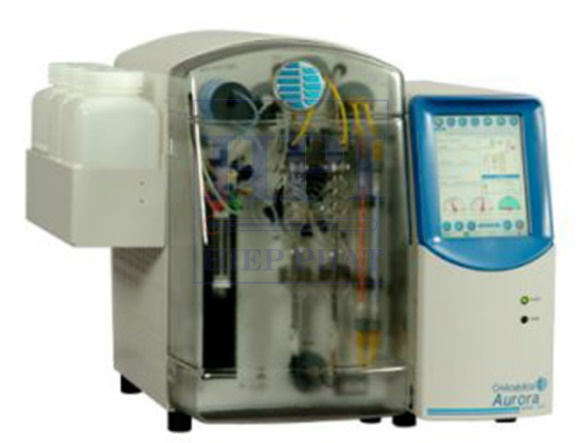 TổngTổngTổngTổngTổngTổngThuế VAT 10%Thuế VAT 10%Thuế VAT 10%Thuế VAT 10%Thuế VAT 10%Thuế VAT 10%Tổng cộng Tổng cộng Tổng cộng Tổng cộng Tổng cộng Tổng cộng Bằng chữ: Bằng chữ: Bằng chữ: Bằng chữ: Bằng chữ: Bằng chữ: Bằng chữ: Mọi thông tin xin liên hệ:Trần Thế Duy (Mr)H/p: 0979 089 400Fax: (028). 35 951053Mail:duy.tran@vietnguyenco.comKHÁCH HÀNG XÁC NHẬN ĐẶT HÀNG(Ký tên, đóng dấu)